行政权力实施程序和运行流程单位名称（盖章）：                 填报日期：    年  月  日事项名称公共场所卫生监督员证书批准发放公共场所卫生监督员证书批准发放公共场所卫生监督员证书批准发放事项类型其他行政权力办事对象岳阳楼区卫生监督所法定期限无期限承诺期限无期限实施机关岳阳楼区卫计局责任科室岳阳楼区卫生监督所咨询电话0730-2987137投诉电话0730-2987137受理条件申报材料法定依据《公共场所卫生管理条例》第十一条：卫生防疫机构根据需要设立公共场所卫生监督员，执行卫生防疫机构交给的任务。公共场所卫生监督员由同级人民政府发给证书。民航、铁路、交通、工矿企业卫生防疫机构的公共场所卫生监督员，由其上级主管部门发给证书。《公共场所卫生管理条例》第十一条：卫生防疫机构根据需要设立公共场所卫生监督员，执行卫生防疫机构交给的任务。公共场所卫生监督员由同级人民政府发给证书。民航、铁路、交通、工矿企业卫生防疫机构的公共场所卫生监督员，由其上级主管部门发给证书。《公共场所卫生管理条例》第十一条：卫生防疫机构根据需要设立公共场所卫生监督员，执行卫生防疫机构交给的任务。公共场所卫生监督员由同级人民政府发给证书。民航、铁路、交通、工矿企业卫生防疫机构的公共场所卫生监督员，由其上级主管部门发给证书。收费标准运行流程图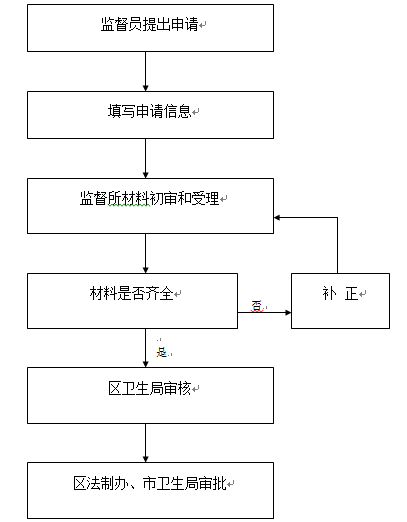 